БІЛОЦЕРКІВСЬКА МІСЬКА РАДАКИЇВСЬКОЇ ОБЛАСТІР І Ш Е Н Н Явід 25 травня  2017 року                                                                      № 801-32-VIIПро припинення терміну дії договору про встановленняособистого строкового сервітуту з товариством з обмеженою відповідальністю «Кегичівське»Розглянувши заяву юридичної особи, протокол постійної комісії з питань  земельних відносин та земельного кадастру, планування території, будівництва, архітектури, охорони пам’яток, історичного середовища та благоустрою від 31 березня 2017 року № 80, відповідно до ст. ст. 12, 102 Земельного кодексу України,  ст. 31 Закону України «Про оренду землі»,               ст. 26 Закону України «Про місцеве самоврядування в Україні», міська рада вирішила:          1. Припинити договір про встановлення особистого строкового сервітуту з товариством з обмеженою відповідальністю «Кегичівське» під розміщення павільйону по продажу хлібобулочних та кондитерських виробів по вулиці Крижанівського, в районі будівлі № 1 площею 0,0030 га, який укладений 13 жовтня 2016 року № 85 на підставі підпункту 1.18 пункту 1 рішення міської ради від 13 вересня 2016 року за № 267-16-VII „Про укладення договорів про встановлення особистих строкових сервітутів», відповідно до п. б) ч.1 с. 102 Земельного кодексу України, в зв’язку з відмовою особи в інтересах якої встановлено земельний сервітут.2. Контроль за виконанням цього рішення покласти на постійну комісію з питань  земельних відносин та земельного кадастру, планування території, будівництва, архітектури, охорони пам’яток, історичного середовища та благоустрою.Міський голова                                          	         Г.А. Дикий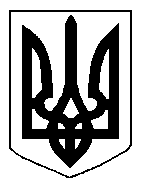 